EDUCATION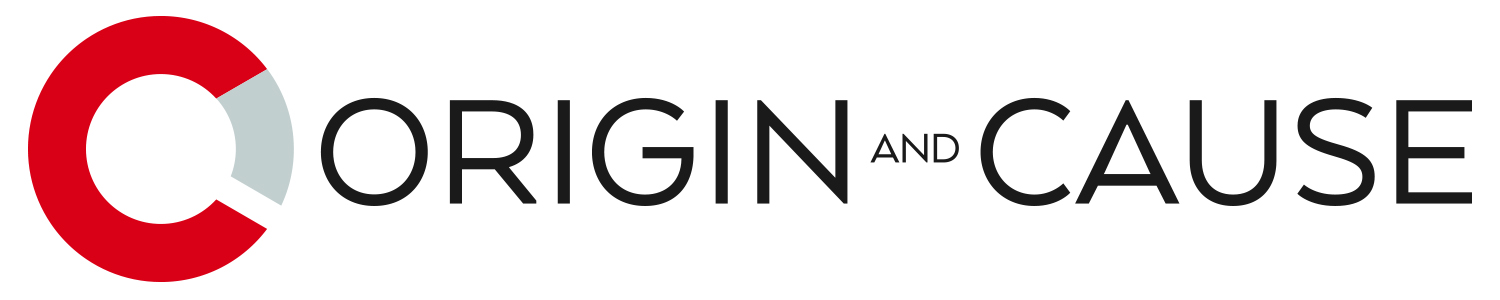 Law Enforcement and Police Duties Diploma, South Wales Police College (1973)Bridgend, South Wales, U.K.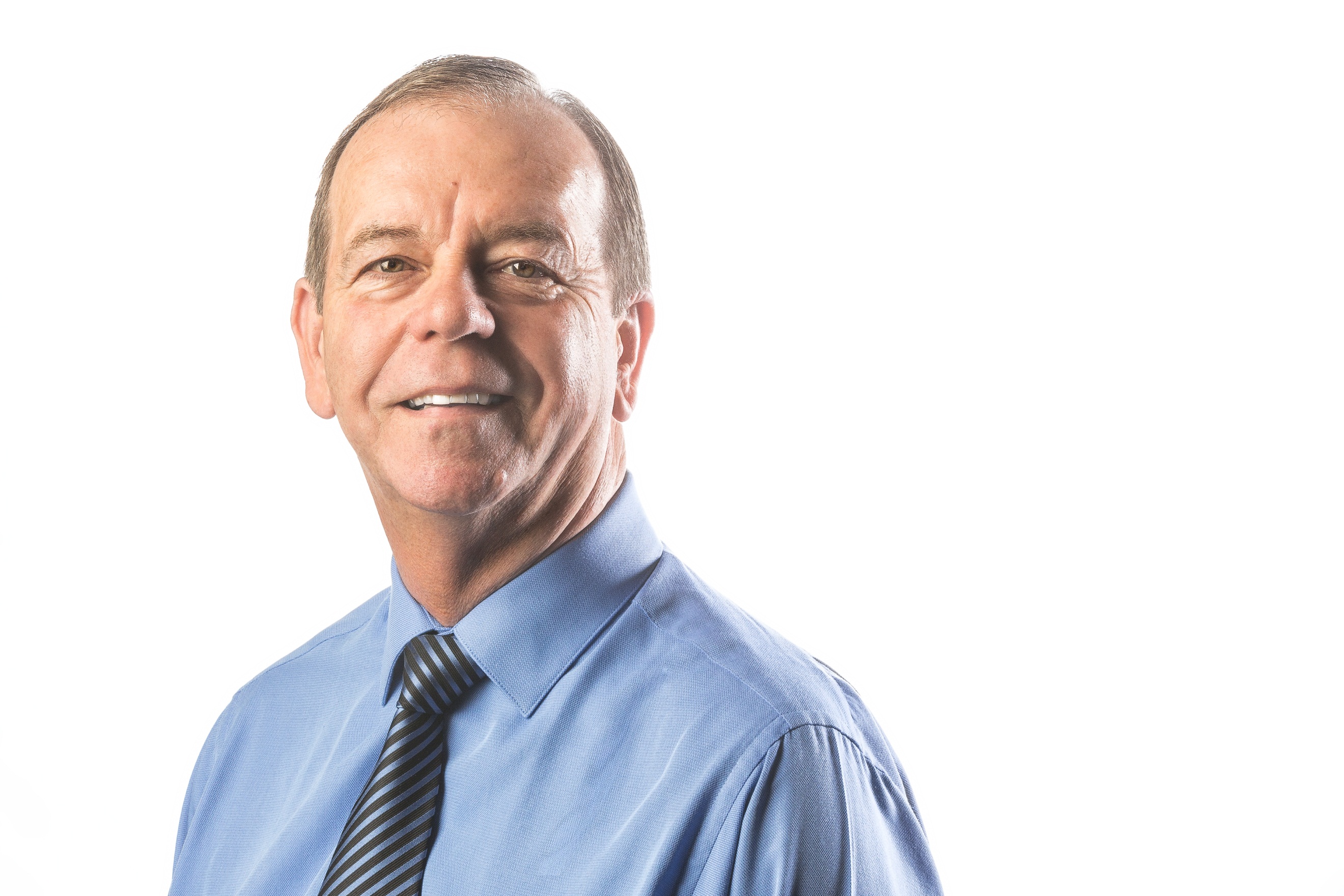 Advanced Detective Training, Criminal Law & Theory Diploma (1982)Hendon Police College, London, England, U.K.CERTIFICATIONPROFESSIONAL AFFILIATIONSPROFESSIONAL EXPERIENCESpecializing in structural fires and explosions, Mike’s professional experience includes 16 years as a fire investigator with the Ontario Fire Marshal, 9 years as an Attorney General investigator, and 14 years as a police officer, attaining the rank of Detective. During his career, he has investigated 1,368 fire and explosion occurrences, including 130 fatal fires and 59 gaseous explosions. Mike’s areas of expertise include advanced fire investigation and origin and cause determination. He is trained in post-blast explosion scene investigations as well as gas and electrical appliance fires. Mike has been declared an expert witness at all levels of the criminal and civil justice system.Summary of experience:16 years as a Fire & Explosion Investigator with the Office of the Fire Marshal9 years as an Investigator - Attorney General14 years as a Police OfficerJuly 2013 to PresentFire and Explosion Investigator, Origin and Cause Inc.Ancaster, Ontario1997 to 2013Fire & Explosion Investigator, Office of the Fire MarshalMinistry of Public Safety & Correctional Services1988 to 1997Director of Investigations, Ontario Police Complaints Commission, Ministry of the Attorney General1973 to 1987A/Detective Sergeant, South Wales Police Service, South Wales, U.K.Further training and educationDesignated Associate Instructor – Ontario, June 2013Fire Investigation Course 2012 – Ontario Fire College, October 2012Fire Investigation Course 2012 – Ontario Fire College, June 2012Advanced Fire Investigation Seminar, Ottawa, April 2012Fire Investigation Course 2011 – Ontario Fire College, October 2011Fire Investigation Course 2011 – Ontario Fire College, June 2011Fire Investigation Course 2010 – Ontario Fire College, October 2010Fire Investigation Course 2010 – Ontario Fire College, June 2010Fire Investigation Course 2009 – Ontario Fire College, October 2009Fire Investigation Course 2008 – Ontario Fire College, October 2008Fire Investigation Course 2007 – Ontario Fire College, October 2007Fire Investigation Course 2006 – Ontario Fire College, October 2006Investigation of Gas and Electrical Appliance fires – Fire Findings Laboratory, Michigan 2005Digital Photography Course – Ontario Fire College, July 2005Fire Investigation Course 2005 – Ontario Fire College, May 2005Fire Investigation Course 2004 – Ontario Fire College, September 2004Fire Investigation Course – Ontario Fire College, September 2003Fragmentary Osteology Course – York Regional Police Service, August 2003Fire Investigation Course – Ontario Fire College, April 2003Fire Investigation Course – Ontario Fire College, April 2003Forensic Anthropology – York Regional Police Service, August 2002Fire Investigation Course – Ontario Fire College, April 2002Ontario Fire Marshal Investigator (CFMI) certification, achieved upon completion of 238 performance objectives covering 19 general areas of competency and final written examination (accredited equivalent to NFPA 1033), December 2001Fire Investigation Course – Ontario Fire College, September 2001Fire Investigation Course – Ontario Fire College, May 2001Major Case Management Course – Ontario Provincial Police, March 2001Post-Blast Scene Technicians Course – Canadian Police College, Ottawa, March 2001Fire Investigation Course – Ontario Fire College, September 2000Fire Investigation Course – Ontario Fire College, May 2000Fire Investigation Course – Ontario Fire College, September 1999Fire Investigation Course – Ontario Fire College, May 1999Advanced Fire Investigation Course – Michigan State Police, Fire Marshal Division, March 1999Fire Investigation Course – Ontario Fire CollegeSeptember 1998N.F.P.A. 921 Fire & Explosion Investigation Course – CFEI, Oakville, October 1997Scenes of Crime Examiners Course – South Wales Police Service, South Wales U.K., October 1986Qualification to the rank of Inspector –South Wales Police Service, South Wales U.K., November 1984Advanced Detective Training Course – Hendon Police College, London, England, U.K., December 1982Qualification to the rank of Sergeant – South Wales Police Service, South Wales U.K., November 1981Continuation Law Enforcement and Police Duties Course – Dishforth Police College, England, U.K., August 1975Law Enforcement and Police Duties Course – South Wales Police CollegeSouth Wales U.K., August 1973presentationsOrigin and Cause Training Presentation for Insurance Professionals – 3 Most Common Structure Fires, Windsor, Ontario, October 2019Lecture Confirmation & Expectation Bias in Fire Investigations, Ontario Fire College, Gravenhurst, Ontario, October 2011Fire Cause Determination Course, Ontario Fire College, Gravenhurst, Ontario, October 2004Fire Cause Determination Course, Fire & Police Services, Greater Sudbury, June 2004Fire Cause Determination Course, 	Norfolk County Fire & Police Services, Simcoe, Ontario, October 2003Fire Cause Determination Course, Ontario Fire College, Gravenhurst, Ontario, July 2002Fire Crime Detection, Chatham-Kent Fire Service, Blenheim, Ontario, November 2001Fire Cause Determination Course, Perth County Fire & Police Services, Shakespeare, Ontario, October 2001Fire Cause Determination Course, Chatham-Kent Fire & Police Services, Chatham, Ontario, September 2001Fire Cause Determination Course, Middlesex County Fire & Police Services, London, Ontario, May 2001Fire Cause Determination Course, Lambton County Fire & Police Services, Corruna, Ontario, March 2001Fire Cause Determination Course, Essex County Fire & Police Services, Kingsville, Ontario, June 2000Fire Cause Determination Course, Elgin County Fire & Police Services, St. Thomas, Ontario, February 2000Fire Cause Determination Course, Niagara Region Fire & Police Services, Niagara Falls, Ontario, November 1999Fire Cause Determination Course, Huron/Perth Counties Fire & Police Services, Wingham, Ontario, October 1998Fire Cause Determination Course, City of Hamilton Fire & Police Services, Hamilton, Ontario, September 1997COURT EXPERIENCEProvided opinion evidence at various levels of the justice system on 20 previous occasions as an expert witness